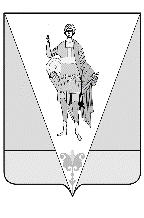 АДМИНИСТРАЦИЯ ВЕРХНЕТОЕМСКОГО МУНИЦИПАЛЬНОГО ОКРУГАПОСТАНОВЛЕНИЕот 15 августа 2022 года № 15/3с. Верхняя Тойма       Об утверждении Положения о муниципальном конкурсе «Торговля Верхнетоемского муниципального округа - 2022»В целях повышения культуры и качества торгового обслуживания, выявления и стимулирования предприятий, создавших наиболее комфортные условия для обслуживания населения, улучшения и совершенствования организации работы объектов потребительского рынка, повышения уровня культуры обслуживания населения, через конкурсную оценку торговых предприятий, оказывающих услуги в сфере торговли, постановляю:1.Утвердить прилагаемое Положение о муниципальном конкурсе «Торговля Верхнетоемского муниципального округа - 2022».2. Для подведения итогов первого этапа конкурса создать муниципальную конкурсную комиссию и утвердить её прилагаемый состав.3. Настоящее постановление вступает в силу после его официального опубликования.Исполняющий обязанности главыВерхнетоемского муниципального округа                                                      И.В. Чецкий                     